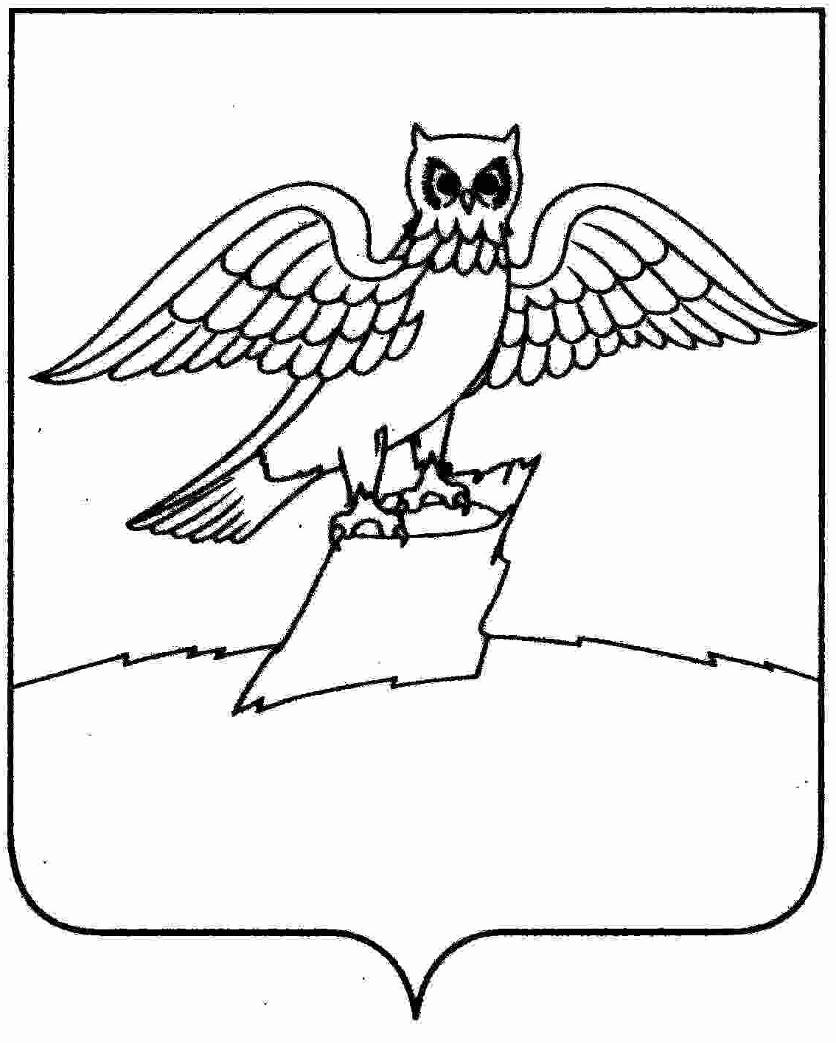 АДМИНИСТРАЦИЯ ГОРОДА КИРЖАЧКИРЖАЧСКОГО РАЙОНАП О С Т А Н О В Л Е Н И Е              В соответствии с постановлением главы города Киржач от 27.10.2014г. № 794 «О порядке разработки, реализации и оценки эффективности муниципальных программ муниципального образования города Киржач», в целях актуализации муниципальной программы «Модернизация объектов коммунальной инфраструктуры г. Киржач на 2019-2022 годы»ПОСТАНОВЛЯЮ:   1. В постановление главы администрации г. Киржач  Киржачского района от 11.10.2018 г. № 965 «Об утверждении муниципальной программы «Модернизация объектов  коммунальной  инфраструктуры г. Киржач на 2019-2022 гг.» внести следующие изменения:       1.1. В паспорте муниципальной программы «Модернизация объектов коммунальной инфраструктуры г. Киржач на 2019-2022г.г.» приложения № 1 к постановлению от 11.10.2018 г. № 965 в строке «источники финансирования – бюджет города 2019» цифры «6092,7» заменить цифрами «6120,0»;     1.2.  Таблицу № 1«Характеристика мероприятий по  программе «Модернизация объектов коммунальной инфраструктуры г. Киржач на 2019-2022 гг.»  и таблицу № 2 «Ресурсное обеспечение реализации муниципальной программы за счет средств бюджета г. Киржач» изложить в новой редакции.        2. Контроль за исполнением настоящего постановления возложить на заместителя главы администрации по вопросам жизнеобеспечения.	   3. Настоящее постановление вступает в силу с даты его подписания  и подлежит официальному опубликованию.Глава администрации                                                Н.В. СкороспеловаС текстом актуальной редакции внесения изменений в постановление главы администрации г.Киржач Киржачского района от 10.10.2018 г. № 965 «Об утверждении муниципальной программы «Модернизация объектов коммунальной инфраструктуры г. Киржач  на 2019-202 гг. » можно ознакомиться на официальном сайте  администрации г. Киржач Киржачского района Владимирской области www.gorodkirzhach.ruПриложение  № 1к постановлению администрации города Киржач от 11.10.2018 № 965МУНИЦИПАЛЬНАЯ ПРОГРАММА «МОДЕРНИЗАЦИЯ ОБЪЕКТОВ КОММУНАЛЬНОЙ ИНФРАСТРУКТУРЫ Г. КИРЖАЧ НА 2019-2022 ГГ.»Паспортпрограммы «Модернизация объектов коммунальной инфраструктуры г. Киржач на 2019-2022 гг.» Таблица  № 1Характеристика мероприятий по  программе «Модернизация объектов коммунальной инфраструктуры г. Киржач на 2019-2022 гг.».Ресурсное обеспечение реализации муниципальнойпрограммы за счет средств бюджета города Киржач                          Таблица 2    07.02.2019                                                                                                                  № 96 1Наименование муниципальной   
программы«Модернизация объектов коммунальной инфраструктуры г. Киржач на 2019-2022гг.»2Основание для разработки программыФедеральный закон от 06.10.2003 № 131-Ф3 «Об общих принципах организации местного самоуправления в Российской Федерации»3Цели и задачи ПрограммыСоздание условий для приведения коммунальной инфраструктуры в соответствие со стандартами качества, обеспечивающими комфортные условия проживания населения.4Разработчик программыМКУ «Управление городским хозяйством»5 Задачи программы Повышение качества и надежности предоставления жилищно-коммунальных услуг населению, модернизация объектов коммунальной инфраструктуры6Целевые индикаторы и показатели Сокращение износа коммунальной инфраструктуры;Улучшение экологической  и санитарной обстановки города 7Ответственный исполнитель программы МКУ «Управление городским хозяйством»8Этапы и сроки реализации программы2019-2022 годы9Источники финансированияБюджет города. (Программа ежегодно уточняется при формировании бюджета города):2019 г.- 6120,0 тыс. рублей2020 г.- 5973,9 тыс. рублей2021 г.- 5426,3 тыс. рублей2022 г.- 6405,9 тыс. рублей10Ожидаемые результаты реализации программыРеализация мероприятий программы году позволит достигнуть следующих результатов:-сокращение уровня износа коммунальной инфраструктуры;-улучшение экологической  и санитарной обстановки города.№п/пПрограммные мероприятияФинансирование по годам, тыс.руб.Финансирование по годам, тыс.руб.Финансирование по годам, тыс.руб.Финансирование по годам, тыс.руб.№п/пПрограммные мероприятия20192020202120221234561 Разработка проектно-сметной документации (ПСД)----1.1Разработка ПСД на строительство сетей водопровода от насосной  станции второго подъема расположенной по адресу: г.Киржач  ул.Мичурина до ул. Рыженкова 1593,41.2Проведение проверки достоверности определения сметной стоимости объекта капитального строительства20,01.3Проведение гос.экпертизы проектной документации и инженерных изысканий в отношении нежилых объектов капитального строительства.7,3ИТОГО на разработку ПСД в т.ч. городской бюджет1620,7---2Строительство, реконструкция, капитальный ремонт2.1Строительство контейнерных площадок на  территории г. Киржач    300,0300,0300,0300,02.2Софинансирование мероприятий по инвест. программе МУП «Водоканал», 4199,35673,95126,386105,9           ИТОГО: Строительство, реконструкция, капитальный ремонт4499,35973,95426,386405,9ИТОГО городской бюджет6120,05973,95426,36405,9    Статус      Наименование муниципальной программы, 
 Ответственный исполнитель и 
соисполнители муниципальной программы, основного мероприятия,  главные распорядители средств  бюджета  города   КБК   КБК   КБК   КБК     Статус      Наименование муниципальной программы, 
 Ответственный исполнитель и 
соисполнители муниципальной программы, основного мероприятия,  главные распорядители средств  бюджета  города ГРБСРз 
Пр ЦСР ВР  всего по  
муниципальной    
программе 2019 2020   
202120222022       1              2              3        4   5  6   7      8     9   10 111212Всего           X   X  X   X  Муниципальная
программа      «Модернизация объектов коммунальной инфраструктуры г. Киржач на 2019-2022гг.».МКУ Управление городским хозяйством г.КиржачХ23926,16120,0 5973,95426,36405,96405,9Основное       
мероприятие 1.           Разработка проектно-сметной документацииХ1620,71620,7----Основное       
мероприятие 2.           Строительство, реконструкция и капитальный ремонтХ22305,44499,35973,95426,36405,96405,9